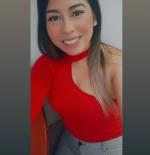 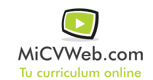 ESTUDIOSContador Bachiller 2/2012BUP / COU (Bachillerato) / Secundaria Academia Naval Amazonas. Guayas catón DuránEXPERIENCIA LABORAL(Laboratorio Labovida (Meditotal S.A) 6/2020-8/2021
-- Selecciona -- ((Seleccionar)) 

Impulsar o promocionar los productos en oferta rotar en diferentes puntos, vender al por mayor y menor, reportes diarios, cumplir con cuotas mensuales y asistir eventos ferias en feriados. Atención al cliente call Center.Información adicionalInformación adicionalInformación adicional